385438, а. Ходзь, ул. Краснооктябрьская, 104, Кошехабльский район, Республика Адыгеятел.факс: 8(87770) 9-67-40E-mail: Xodzinskoe@mail.ru; сайт:  adm-hodz.ru ПОСТАНОВЛЕНИЕ «15» декабря 2022г.                                      №28                                       а. ХодзьО внесении изменений в постановление главы администрации МО «Ходзинское сельское поселение» от 30.12.2021 года № 20«Об утверждении Положения о муниципальной службе вмуниципальном образовании «Ходзинское сельское поселение»В соответствии со статьей 42 Федерального закона от 06 октября 2003 года № 131-ФЗ «Об общих принципах организации местного самоуправления в Российской Федерации» и на основании Федерального закона от 02 марта 2007 года № 25-ФЗ «О муниципальной службе в Российской Федерации» Законом Республики Адыгея от 08.04.2008 №166 «О муниципальной службе в Республике Адыгея»,ПОСТАНОВЛЯЮ:Внести следующие дополнения в  Положения о муниципальной службе муниципального образования «Ходзинское сельское поселение»1.1.Главу 8. Кадровая работа в муниципальном образовании дополнить статьей 24.1. следующего содержания:«Статья 24.1. Подготовка кадров для муниципальной службы на договорной основе1. В целях формирования высококвалифицированного кадрового состава муниципальной службы органы местного самоуправления могут осуществлять организацию подготовки граждан для муниципальной службы на договорной основе в соответствии с законодательством Российской Федерации об образовании и с учетом положений  Федерального закона «О муниципальной службе в Российской Федерации».2. Договор о целевом обучении с обязательством последующего прохождения муниципальной службы (далее - договор о целевом обучении) заключается между органом местного самоуправления и гражданином и предусматривает обязательство гражданина по прохождению муниципальной службы в указанном органе местного самоуправления в течение установленного срока после окончания обучения.3. Заключение договора о целевом обучении осуществляется на конкурсной основе в порядке, установленном законом Республики Адыгея. Информация о проведении конкурса на заключение договора о целевом обучении подлежит опубликованию в печатном средстве массовой информации, в котором осуществляется официальное опубликование муниципальных правовых актов, и размещению на официальном сайте органа местного самоуправления в информационно-телекоммуникационной сети «Интернет» не позднее, чем за один месяц до даты проведения указанного конкурса.4. Право участвовать в конкурсе на заключение договора о целевом обучении имеют граждане, владеющие государственным языком Российской Федерации и впервые получающие среднее профессиональное или высшее образование по очной форме обучения за счет средств бюджетов бюджетной системы Российской Федерации. Гражданин, участвующий в указанном конкурсе, должен на момент поступления на муниципальную службу, а также в течение всего срока, предусмотренного частью 5 настоящей статьи, соответствовать требованиям, установленным настоящим Положением для замещения должностей муниципальной службы.5. Срок обязательного прохождения муниципальной службы после окончания целевого обучения устанавливается договором о целевом обучении. Указанный срок не может быть менее срока, в течение которого орган местного самоуправления предоставлял меры социальной поддержки гражданину в соответствии с договором о целевом обучении, но не более пяти лет.6. Обязательства и ответственность сторон договора о целевом обучении устанавливаются договором о целевом обучении в соответствии с законодательством Российской Федерации.7. Договор о целевом обучении может быть заключен с гражданином один раз.8. Финансовое обеспечение расходов, предусмотренных договором о целевом обучении, осуществляется за счет средств местного бюджета.»2. Разместить, настоящее постановление на информационном стенде в администрации муниципального образования «Ходзинское  сельское поселение».Настоящее решение постановление в силу со дня его обнародования.Глава  муниципального образования                                                        «Ходзинское сельское поселение»                                       Р.М.Тлостнаков                                  АДЫГЭ РЕСПУБЛИКМУНИЦИПАЛЬНЭ  ГЪЭПСЫКIЭ ЗИIЭ «ФЭДЗ  КЪОДЖЭ ПСЭУПI»385438 къ. Фэдз,Краснооктябрьска иур №104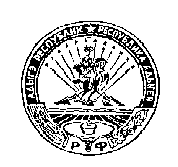 РЕСПУБЛИКА АДЫГЕЯМУНИЦИПАЛЬНОЕ ОБРАЗОВАНИЕ«ХОДЗИНСКОЕ СЕЛЬСКОЕ ПОСЕЛЕНИЕ»385438 а. Ходзь, ул. Краснооктябрьская , 104